РЕШЕНИЕВ соответствии с Решением Городской Думы Петропавловск-Камчатского городского округа от 31.10.2013 № 145-нд «О наградах и почетных званиях Петропавловск-Камчатского городского округа» Городская Дума Петропавловск-Камчатского городского округаРЕШИЛА:1. Наградить Почетными грамотами Городской Думы Петропавловск-Камчатского городского округа за значительный вклад в развитие дошкольного образования в Петропавловск-Камчатском городском округе, признание заслуг в воспитании подрастающего поколения в результате многолетнего добросовестного труда, высокого уровня профессионализма и в связи с празднованием профессионального праздника Дня воспитателя и всех дошкольных работников следующих работников дошкольных образовательных учреждений Петропавловск-Камчатского городского округа:Богатырёву Нину Васильевну – воспитателя муниципального автономного дошкольного образовательного учреждения «Детский сад № 51 комбинированного вида»;Иванюк Елену Алексеевну – воспитателя муниципального автономного дошкольного образовательного учреждения «Детский сад № 51 комбинированного вида»;Моцного Дениса Анатольевича – заместителя заведующего по административно-хозяйственной части муниципального бюджетного дошкольного образовательного учреждения «Детский сад № 15 комбинированного вида»;Мычелкину Ирину Геннадьевну – инструктора по физической культуре муниципального автономного дошкольного образовательного учреждения «Детский сад № 51 комбинированного вида».2. Разместить настоящее решение на официальном сайте Городской Думы Петропавловск-Камчатского городского округа в информационно-телекоммуникационной сети «Интернет».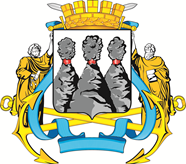 ГОРОДСКАЯ ДУМАПЕТРОПАВЛОВСК-КАМЧАТСКОГО ГОРОДСКОГО ОКРУГАот 28.08.2019 № 518-р22-я сессияг.Петропавловск-КамчатскийО награждении Почетными грамотами Городской Думы Петропавловск-Камчатского городского округа работников дошкольных образовательных учреждений Петропавловск-Камчатского городского округаПредседатель Городской Думы Петропавловск-Камчатского городского округа Г.В. Монахова